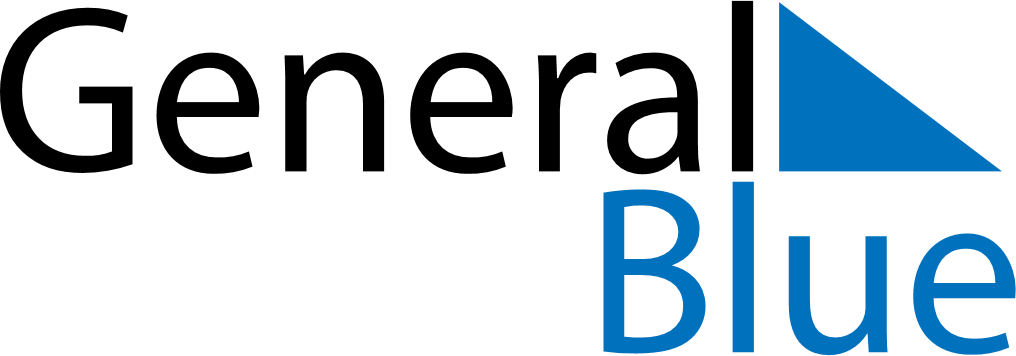 2024 – Q3Ecuador  2024 – Q3Ecuador  2024 – Q3Ecuador  2024 – Q3Ecuador  2024 – Q3Ecuador  JulyJulyJulyJulyJulyJulyJulyMONTUEWEDTHUFRISATSUN12345678910111213141516171819202122232425262728293031AugustAugustAugustAugustAugustAugustAugustMONTUEWEDTHUFRISATSUN12345678910111213141516171819202122232425262728293031SeptemberSeptemberSeptemberSeptemberSeptemberSeptemberSeptemberMONTUEWEDTHUFRISATSUN123456789101112131415161718192021222324252627282930Jul 24: The Birthday of Simón BolívarAug 10: Declaration of Independence of QuitoSep 10: Independence of Guayaquil